SUPPLEMENTARY MATERIALSWorkflow of promotoras program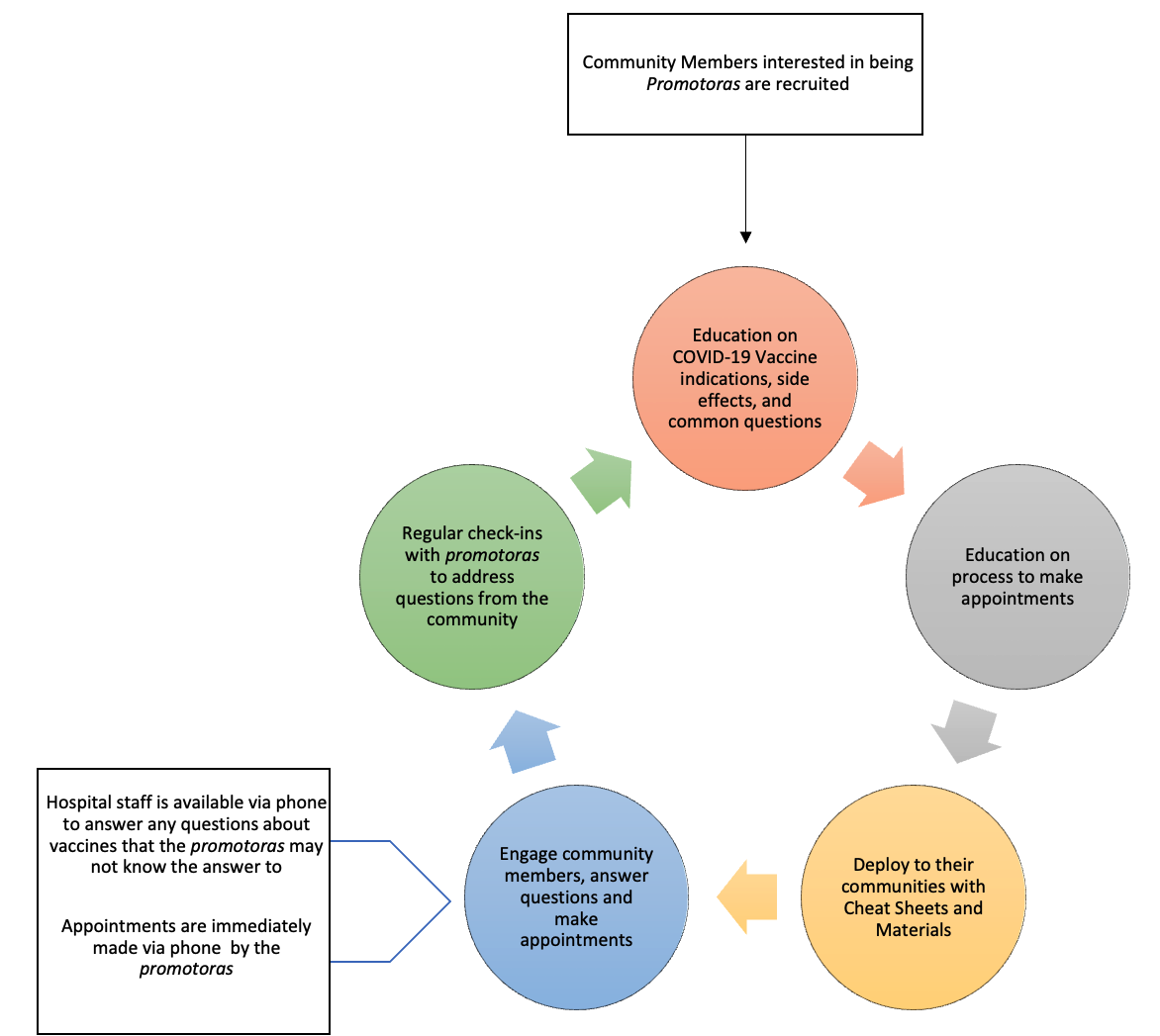 